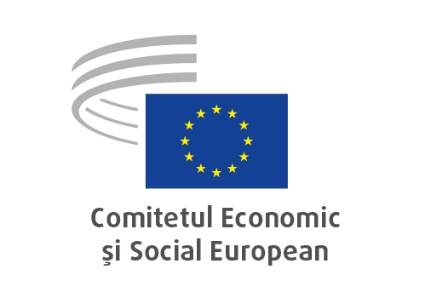 Bruxelles, 17 ianuarie 2023REZOLUȚIE Impactul de lungă durată al Anului European al Tineretului: integrarea aspectelor legate de tineret și responsabilizarea tinerilorpropunere prezentată de președintele Secțiunii SOC, Laurențiu PLOSCEANU, la solicitarea Grupului de coordonare pentru Anul European al TineretuluiPunctele principale:CESE:invită instituțiile UE și guvernele naționale să salvgardeze impactul de lungă durată al Anului European al Tineretului; încurajează instituțiile UE să pună în aplicare testul UE pentru tineret;îndeamnă la o implicare mai puternică a tinerilor în procesele decizionale, de la elaborarea de propuneri și inițiative legislative până la punerea în aplicare, monitorizarea și măsurile ulterioare, inclusiv în domenii precum sustenabilitatea, securitatea și consolidarea păcii;subliniază rolul organizațiilor societății civile, în special al organizațiilor de tineret, în identificarea unor instrumente participative inovatoare pentru a integra perspectivele tinerilor în procesul de elaborare a politicilor la toate nivelurile și în toate domeniile de politică;își exprimă angajamentul de a dezvolta noi inițiative pentru a promova implicarea tinerilor și perspectivele tinerilor în procesul de elaborare a politicilor și de a consolida implicarea tinerilor în activitatea sa;solicită crearea unei structuri care să reprezinte și/sau să implice organizațiile de tineret din toate instituțiile UE; invită UE să sprijine în continuare Balcanii de Vest în îmbunătățirea participării tinerilor;subliniază necesitatea de a realiza o educație, formare și învățare pe tot parcursul vieții de înaltă calitate și favorabile incluziunii pentru toți, solicitând, printre altele, să se creeze școli specifice pentru persoanele care nu pot frecventa școala din motive medicale și să se asigure infrastructura materială și digitală necesară pentru un proces educațional de înaltă calitate pentru tinerii din zonele rurale;solicită consolidarea capacității partenerilor sociali și a organizațiilor societății civile de a reprezenta tinerii și de a facilita procesul de tranziție de la școală la viața profesională activă.SECȚIUNEA PENTRU UNIUNEA ECONOMICĂ ȘI MONETARĂ ȘI COEZIUNE ECONOMICĂ ȘI SOCIALĂInvestiții bazate pe gen în planurile naționale de redresare și reziliențăPuncte principale:CESE:subliniază că majoritatea planurilor naționale de redresare și reziliență (PNRR) au fost elaborate de statele membre fără a evalua ex ante impactul investițiilor individuale menite să elimine inegalitățile de gen și să faciliteze accesul și menținerea femeilor pe piața forței de muncă;CESE recomandă ca, în etapa de evaluare, CE să adopte indicatori specifici comparabili pentru a măsura îmbunătățirile în termeni de egalitate de remunerare, acces la piața forței de muncă, reconcilierea timpului de lucru cu timpul de îngrijire, promovarea antreprenoriatului;consideră că este prioritar ca, la punerea în aplicare a PNRR, să fie intensificate atât măsurile directe, cât și cele indirecte. Acest lucru va necesita canale de investiții clare și durabile, cu planificarea resurselor și pe termen mediu și lung;consideră că stimulentele pentru crearea de locuri de muncă stabile și de calitate pentru femei ar trebui să fie favorizate în raport cu alte stimulente ocazionale și ar trebui excluse din lista ajutoarelor de stat;solicită consolidarea clauzei de recompensare pentru întreprinderile care promovează ocuparea forței de muncă în rândul femeilor, prin extinderea sa la toate proiectele de achiziții publice, precum și reglementarea procedurilor publice de ofertare pentru organismele de punere în aplicare, cu indicarea explicită a obiectivelor privind egalitatea de gen;salută ajutorul și sprijinul pentru antreprenoriat prevăzute în unele PNRR și speră că sprijinul va acoperi, de asemenea, formarea financiară și managerială și accesul la instrumente;consideră că este important ca, în punerea în aplicare a PNRR, să se ia măsuri în materie fiscală, ușurând povara fiscală în cazul celei de a doua persoane care contribuie la venitul gospodăriilor cu venituri mici și a venitului familiilor monoparentale mai puțin avute;CESE consideră că este prioritar să se investească resurse în servicii care permit reconcilierea timpului de lucru cu cel de îngrijire pe termen lung, a pune în aplicare servicii suplimentare și a face aceste servicii accesibile gospodăriilor cu venituri mici;consideră că nu mai pot fi amânate investițiile specifice menite să încurajeze femeile să frecventeze institute tehnice și științifice și cursurile de științe, tehnologie, inginerie și matematică, care pot promova ocuparea forței de muncă în rândul femeilor în sectoare dominate în prezent de bărbați, cu o viziune pe termen mediu și lung;recomandă ca integrarea dimensiunii de gen în buget la toate nivelurile administrației publice să devină obligatorie în faza semestrului european.Schimbul de informații păstrate în registrele electronicePunctele principale:CESE este de acord cu conținutul propunerii de regulament al Consiliului de modificare a Regulamentului (UE) nr. 389/2012 în ceea ce privește schimbul de informații păstrate în registrele electronice în legătură cu operatorii economici care deplasează produse accizabile între statele membre în scopuri comerciale.SECȚIUNEA PENTRU OCUPAREA FORȚEI DE MUNCĂ, AFACERI SOCIALE ȘI CETĂȚENIEInvestiții care integrează o perspectivă de gen ca modalitate de îmbunătățire a egalității de gen în Uniunea EuropeanăPunctele principale:CESE:consideră că, prin crearea unui un teren propice pentru antreprenoriatul feminin, precum și instrumentele financiare și legislative adecvate, precum integrarea dimensiunii de gen în buget, putem crea un ecosistem financiar incluziv în UE și în statele membre și putem progresa mai rapid în direcția egalității de gen;subliniază că UE ar trebui să colecteze date dezagregate în funcție de gen în contextul european al investițiilor și să le integreze în indicele anual al egalității de gen;consideră că este important să se ofere femeilor mai multe oportunități de colaborare în rețea și de formare, precum și programe de mentorat. În plus, CESE subliniază importanța educației în contestarea stereotipurilor de gen și în construirea unei culturi antreprenoriale care pregătește femeile să gândească la scară mare;sugerează că diversitatea echipelor, cu un accent deosebit pe femei, ar trebui să fie un criteriu pentru primirea finanțării publice. Este important să se stabilească standarde specifice pentru a evita promovarea aparentă a diversității („pinkwashing”);recomandă ca, pe termen mediu, toate autoritățile europene și statele membre să folosească instrumente de integrare în buget a dimensiunii de gen la toate nivelurile procesului bugetar. Participarea societății civile și dialogul social sunt, de asemenea, esențiale pentru a depista domeniile care trebuie abordate prin buget;afirmă că toate comisiile de evaluare ale instituțiilor financiare europene ar trebui să realizeze echilibrul de gen, pentru a evita homofilia sau prejudecățile de tipul „categoriile asemănătoare se atrag”. În plus, sunt importante campaniile de sensibilizare și formarea investitorilor și a comisiilor de evaluare în ceea ce privește prejudecățile neconștientizate;sugerează Comisiei să publice o evaluare a impactului bugetului anual al UE și să creeze un grup de lucru care să alinieze și să includă obiectivele UE privind integrarea perspectivei de gen în următorul CFM;solicită ca fondurile UE să devină mai accesibile pentru organizațiile femeilor, prin simplificarea procedurilor și prin acordarea de granturi pentru activitatea de bază a acestora;solicită o viziune ambițioasă a Comisiei Europene și a instituțiilor europene privind investițiile din perspectiva genului și integrarea în buget a dimensiunii de gen.„Recuperarea și confiscarea activelor”Punctele principale:CESE:consideră că Directiva propusă răspunde nevoii de a extinde domeniul de aplicare al mecanismelor de confiscare, consolidează competențele autorităților naționale și instituie mecanisme de cooperare transfrontalieră pentru a crește rata de recuperare a activelor;încurajează Comisia Europeană să se asigure că introducerea ilegală de migranți și comerțul ilicit cu tutun intră în domeniul de aplicare al directivei;solicită Comisiei să analizeze cum se aplică directiva propusă în cazul încălcării măsurilor restrictive ale UE și consideră că este necesară o legislație separată în acest domeniu;sugerează ca propunerea de directivă să prevadă explicit că autoritățile naționale și Comisia Europeană sunt obligate să publice periodic statistici cuprinzătoare privind măsurile luate în temeiul directivei și să asigure accesul publicului la informații;îndeamnă Comisia să reanalizeze dispoziția privind reutilizarea socială din propunerea de directivă și să încurajeze statele membre să conceapă mecanisme cu implicarea organizațiilor societății civile ca prioritate în demersul de gestionare și valorificare a activelor;solicită ca Comisia să asigure un nivel sporit de precizie atunci când stabilește dreptul victimelor la despăgubiri și ordinea de prioritate a victimelor în ierarhia creditorilor;recomandă Comisiei Europene să solicite raportarea periodică a resurselor alocate în fiecare stat membru pentru a asigura un standard minim pentru funcționarea birourilor de recuperare a activelor în întreaga UE;consideră că este necesar să se includă mai multe instrumente concrete de sprijinire a funcționarilor din țări terțe, încurajând activ statele membre să dezvolte cooperarea cu aceste țări, astfel încât să fie fructificate la maximum mecanismele de recuperare a activelor prevăzute în propunerea de directivă, iar victimele infracțiunilor să aibă dreptul deplin la despăgubiri în țările terțe.Protecția împotriva expunerii la azbest la locul de muncăPunctele principale:CESE:salută ambiția Comisiei de a reduce incidența cazurilor de cancer și eforturile specifice de minimizare a expunerii la azbest la locul de muncă;recomandă ca valoarea-limită tehnică pentru expunerea la azbest în temeiul Directivei privind protecția lucrătorilor împotriva riscurilor legate de expunerea la azbest la locul de muncă să fie stabilită, în cele din urmă, la un nivel mai scăzut decât cel propus în prezent de Comisie;propune să se elaboreze o foaie de parcurs cu măsuri complementare celor propuse în prezent de Comisie pentru a atinge acest obiectiv. Foaia de parcurs ar trebui să cuprindă sprijin financiar pentru întreprinderile și regiunile care au nevoie pentru a-și îndeplini obiectivele;propune o amplă campanie de informare a publicului larg cu privire la azbest și la riscurile sale mortale. În plus, este necesară formarea fiecărui lucrător expus riscului de expunere la azbest în limba sa maternă sau într-o altă limbă pe care o stăpânește;recomandă ca toți lucrătorii bănuiți a fi fost expuși la azbest să fie controlați și ca ei să aibă asupra lor un registru/pașaport cu date privind expunerea la azbest atunci când își schimbă locul de muncă, pentru a le monitoriza sănătatea;atrage atenția mai ales asupra Convenției OIM nr. 162 și asupra Convenției de la Rotterdam. În contextul negocierii și aplicării lor, UE și statele sale membre ar trebui să-și asume un rol activ și conducător în promovarea unor evoluții mai bune în toate țările lumii și în lanțurile comerciale internaționale;îndeamnă Uniunea Europeană și statele sale membre să depună eforturi susținute pentru ca utilizarea azbestului să fie interzisă la nivel internațional și ca lucrătorii care trebuie să manipuleze aceste materiale (deja instalate), să fie protejați, de exemplu în șantierele de renovare și demolare sau în contextul gestionării deșeurilor.„Comunicarea în materie de drepturi fundamentale și stat de drept”Punctele principale:CESE:reamintește că UE se bazează pe valori comune, astfel cum se prevede la articolul 2 din TUE, și că statul de drept și drepturile omului fac parte din identitatea europeană;îndeamnă toate instituțiile UE să arate toleranță zero față de încălcarea statului de drept în statele membre. UE are datoria legală de a susține statul de drept și protecția drepturilor;observă că statul de drept și drepturile fundamentale pot fi percepute de unii ca fiind idei excesiv de abstracte și distante, înțesate de expresii și concepte juridice;reamintește, cu toate acestea, că Comisia de la Veneția a Consiliului Europei oferă o descriere clară a principiilor-cheie acoperite de statul de drept. Acestea sunt criterii clare pentru evaluarea conformității oricărei acțiuni a statului cu aceste;subliniază necesitatea ca toate instituțiile UE să comunice în mod activ publicului larg Carta drepturilor fundamentale și statul de drept, concentrându-se asupra valorilor comune și a conceptelor relaționabile de echitate și justiție și prezentând o poveste;consideră că protecția drepturilor omului și statul de drept nu sunt posibile în absența statului social și a interconectării, care este recunoscută de Pilonul european al drepturilor sociale, un instrument de politică esențial pentru construirea unei Uniuni mai favorabile incluziunii;consideră că societatea civilă joacă un rol esențial în menținerea democrației liberale împotriva autoritarismului. În eforturile de a face statul de drept o realitate mai tangibilă, ar trebui implicate mai multe părți interesate: partenerii sociali, organizațiile profesionale, cum ar fi Barourile, precum și organizațiile de bază;solicită statelor membre să integreze statul de drept și drepturile fundamentale în școli și în învățământul superior.Legea europeană privind libertatea mass-medieiPunctele principale:CESE:reamintește că libertatea și diversitatea mass-mediei au o importanță fundamentală pentru statul de drept și democrația liberală;regretă evoluțiile îngrijorătoare din UE și salută inițiativele Comisiei Europene privind libertatea mass-mediei;consideră că simplele recomandări și o abordare fără caracter obligatoriu nu sunt suficiente și că mass-media liberă și independentă trebuie să fie un criteriu obligatoriu pentru raportul și mecanismul privind statul de drept;își pune cu îngrijorare întrebarea în ce măsură finalizarea pieței interne a mass-mediei reprezintă o abordare suficientă pentru protejarea libertății și pluralismului mass-mediei;salută recunoașterea de către Comisia Europeană a faptului că o concentrare a pieței mass-mediei care creează monopoluri poate reprezenta o amenințare gravă la adresa libertății și pluralității mass-mediei. Cu toate acestea, concentrarea pieței poate avea rostul său, fără să aibă astfel de efecte negative;salută propunerile de consolidare și apărare a independenței editoriale și subliniază necesitatea de a menține independența jurnaliștilor și a editorilor;subliniază necesitatea unor resurse financiare adecvate și stabile pentru a garanta că mass-media publică este imparțială și complet independentă;consideră că cerințele obligatorii privind transparența proprietății asupra mass-mediei sunt importante, dar că organele de presă mici ar trebui să fie scutite de astfel de cerințe;este preocupat de lipsa de independență a anumitor organisme naționale de reglementare și solicită un cadru care să le asigure independența;salută crearea unui consiliu european pentru serviciile mass-media, insistă asupra independenței depline a acestuia și a independenței organismelor naționale de reglementare care participă la acesta;invită Comisia Europeană să reacționeze în conformitate cu dispozițiile existente ale legislației UE privind combaterea concentrării economice în cazul în care autoritățile naționale de reglementare nu reușesc să abordeze problema concentrării pe piața mass-media;salută cerințele obligatorii în materie de transparență în ceea ce privește atribuirea contractelor publice de publicitate;salută monitorizarea anuală, solicită consultarea părților interesate relevante și a societății civile și propune extinderea domeniului de aplicare al monitorizării la alte aspecte ale libertății și pluralității mass-mediei.Anul european al competențelor 2023Punctele principale:CESE:salută declararea anului 2023 ca An european al competențelor; își exprimă, cu toate acestea, îngrijorarea cu privire la faptul că agenda și prioritățile anului par supraaglomerate, riscând ca Anul european să se axeze mai mult pe anunțuri politice de mare vizibilitate decât pe dezvoltarea sistematică pe termen lung; își reiterează recomandarea ca anii europeni să meargă dincolo de simple activități promoționale și să contribuie la planuri clare și la un angajament real;consideră că toate activitățile din cadrul Anului european al competențelor 2023 trebuie să vizeze cel mai bun progres posibil în toate domeniile educației și formării; solicită asigurarea respectării și punerea în aplicare a Recomandării Consiliului privind parcursurile de actualizare a competențelor ca obiectiv important al Anului european al competențelor;sugerează că toate părțile interesate din domeniul educației și formării ar trebui să aibă un cuvânt de spus în selectarea punctului național de coordonare pentru Anul european al competențelor;invită și încurajează partenerii sociali să ia măsuri eficace pentru a se angaja într-un dialog social pentru a se asigura că toți lucrătorii au acces egal la formare de calitate și favorabilă incluziunii, în conformitate cu Pilonul european al drepturilor sociale; subliniază necesitatea unor angajamente ferme din partea întreprinderilor, precum și din partea autorităților publice, în special pentru a garanta resurse suficiente, inclusiv o finanțare suficientă pentru educație și formare;propune punerea în aplicare a unei garanții de competențe pentru a oferi tuturor dreptul de acces la o formare de calitate și favorabilă incluziunii;consideră că competențele sociale și transversale ar trebui, de asemenea, să fie incluse printre „competențele adecvate” necesare cetățenilor, inclusiv lucrătorilor și viitorilor lucrători; investițiile durabile în participarea adulților la învățarea pe tot parcursul vieții și formarea angajaților ar trebui evidențiate ca priorități în cadrul procesului semestrului european;consideră că mecanismele de consultare între instituțiile de învățământ, autorități, întreprinderi și sindicate ar trebui consolidate pentru a contribui la elaborarea unor strategii realiste și eficiente privind tranziția de la educație la muncă;încurajează Comisia să elaboreze acțiuni care să garanteze că refugiații și solicitanții de azil își pot valida aptitudinile și competențele și că li se oferă ucenicii și oportunități de perfecționare și recalificare pentru a fi integrați pe piața forței de muncă.SECȚIUNEA PENTRU PIAȚA UNICĂ, PRODUCȚIE ȘI CONSUMRaport privind politica de concurențăPunctele principale:CESE:este ferm convins că agenda UE pentru o economie verde și digitală bazată pe temeiurile unei economii sociale de piață nu ar trebui să sufere schimbări din cauza războiului din Ucraina;recomandă recurgerea la ajutoare de stat, în condițiile permise de legislația UE, pentru a contracara consecințele socioeconomice ale războiului din Ucraina, acordând o atenție deosebită egalității de gen și perspectivei de gen mai ample, în special în cazul refugiaților din statele membre care se învecinează cu Ucraina;sprijină propunerea de regulament a Comisiei privind subvențiile străine care denaturează piața acordate întreprinderilor din afara UE care își desfășoară activitatea în UE, dar invită Comisia să își concentreze atenția și asupra subvențiilor care denaturează piața și a altor practici anticoncurențiale atât în întreprinderile de stat, cât și în cele private din afara UE;avertizează cu privire la posibilele acorduri anticoncurențiale sau la abuzurile de poziție dominantă în sectorul hipermarketurilor și al magazinelor alimentare, care afectează consumatorii prin prețurile mai ridicate, iar producătorii prin prețurile de furnizare mai scăzute;solicită o concurență în termeni de egalitate în întregul sector aviatic. Cu toate acestea, dorește să avertizeze cu privire la dezvoltarea unei piețe a aviației care ar putea fi dominată, în timp, de un număr mic de companii aeriene.O nouă agendă europeană pentru inovarePunctele principale:CESE:salută Agenda europeană de inovare propusă de Comisie și dublul său obiectiv de promovare a competitivității Europei și a sănătății și bunăstării cetățenilor;salută accentul pus de Comisie pe necesitatea eliminării lacunelor existente în UE în ceea ce privește întreprinderile în fază de extindere și din domeniul tehnologiei profunde în comparație cu țările terțe și sugerează Comisiei să pună un accent mai mare pe rolul întreprinderilor, al IMM-urilor și, în special, al întreprinderilor nou-înființate, precum și pe rolul rețelelor de inovare ghidate de acestea în realizarea tranziției verzi și digitale;salută propunerea de înființare a unui grup consultativ pentru elaborarea unei reglementări favorabile inovării în domeniul serviciilor publice și propune ca un reprezentant al CESE să devină membru cu drepturi depline al grupului;subliniază importanța finanțării infrastructurilor de experimentare și testare pentru a ajuta întreprinderile nou-înființate și a reduce decalajul dintre laboratoare și aplicațiile;salută inițiativa legată de achizițiile publice și sugerează în acest context să se prevadă participarea unei întreprinderi nou-înființate la procedurile de achiziții publice în domeniul inovării;subliniază importanța unui regim robust de proprietate intelectuală aplicabil invențiilor întreprinderilor nou-înființate;îndeamnă Comisia să încurajeze dimensiunea interregională a investițiilor, cu participarea comună a regiunilor mai puțin inovatoare și a celor mai inovatoare;subliniază că sprijinul public ar trebui, de asemenea, să fie în beneficiul instituțiilor de învățământ superior și al laboratoarelor pentru inovare;salută sprijinul acordat de Comisie statelor membre în stimularea proiectelor transfrontaliere de interes european; comun;salută ideea analizării unui tratament fiscal mai favorabil pentru opțiunile pe acțiuni și a unui regim fiscal pentru persoanele talentate care se deplasează la nivel transfrontalier. Comitetul invită Comisia să coordoneze inițiativele naționale care vizează cultivarea talentelor.Instrumentul pentru situații de urgență al pieței unicePunctele principale:CESE:sprijină obiectivul Comisiei de a institui un instrument pentru situații de urgență pe piața unică (denumit în continuare „SMEI – Single Market Emergency Instrument”) pentru a combate crizele viitoare care ar putea afecta funcționarea pieței unice și a întreprinderilor acesteia, precum și bunăstarea cetățenilor UE. O mai bună cooperare administrativă și măsurile de transparență pentru statele membre sunt esențiale, însă CESE regretă că nu există consecințe în cazul în care statele membre nu îndeplinesc;consideră că ar trebui să se pună în mod clar accentul pe libera circulație a bunurilor, a serviciilor și a persoanelor în perioade de criză și pe atenuarea efectelor crizei asupra bunăstării oamenilor, decât să se intervină în producerea și furnizarea de bunuri și servicii și în lanțurile de aprovizionare ale acestora;este de părere că definițiile termenilor „criză”, „domenii importante din punct de vedere strategic”, „bunuri și servicii de importanță strategică” și „bunuri și servicii relevante în situații de criză” sunt prea vagi pentru a aborda aceste preocupări și recomandă Comisiei să le definească mai în detaliu;consideră că măsurile de urgență nu ar trebui să încalce drepturile fundamentale ale cetățenilor europeni, iar exercitarea acestor drepturi, inclusiv a dreptului la grevă, în orice sector, nu ar trebui să justifice un răspuns la situații de criză. Comisia ar trebui să clarifice faptul că, dacă are loc o grevă sau o altă acțiune industrială în temeiul legislației naționale, aceasta nu poate constitui o criză în contextul SMEI. În mod similar, toate măsurile de atenuare a crizelor trebuie să se supună principiilor necesității și proporționalității în ceea ce privește întreprinderile, ceea ce nu se întâmplă în cazul propunerii de față;este de părere că o situație de urgență necesită un răspuns rapid și eficient. Prin urmare, CESE recomandă Comisiei să reexamineze propunerea în vederea unei abordări adecvate din punctul de vedere al rapidității și eficacității pentru gestionarea unei crize. CESE este îngrijorat că abordarea pas cu pas propusă ar putea fi prea îngreunată de sarcini administrative pentru a putea fi eficace;propune ca reprezentanții partenerilor sociali și o organizație relevantă a societății civile să fie incluși în calitate de observatori ai Grupului consultativ pentru SMEI;consideră că există pericolul ca atribuțiile intervenționiste conferite Comisiei prin propunere, precum prioritizarea comenzilor și clauza de anulare a contractelor care poate viza anumite întreprinderi, să se dovedească dăunătoare pentru funcționarea pieței unice. Prin simpla lor existență, acestea introduc un element de imprevizibilitate. Prin urmare, CESE recomandă Comisiei să își regândească propunerea cu atenție, inclusiv din perspectiva chestiunii referitoare la întreprinderile care ar fi vizate și persoanele care ar suporta costurile unei potențiale reorganizări a liniilor de producție.Actul privind reziliența ciberneticăPunctele principale:CESE:consideră esențial să fie consolidate răspunsul colectiv la atacuri cibernetice și procesul de armonizare a securității cibernetice la nivel național în termeni de norme și instrumente operaționale, pentru a evita ca abordările naționale diferențiate să creeze incertitudini și obstacole;consideră că este important să se sublinieze că, deși este lăudabil că Actul privind reziliența cibernetică (ARC) vizează practic toate produsele digitale, pot exista probleme în aplicarea sa practică, având în vedere activitatea semnificativă și complexă de monitorizare și control;subliniază că trebuie clarificat cu precizie domeniul de aplicare material al ARC, în special pentru produsele cu elemente digitale și pentru software;subliniază necesitatea de a clarifica criteriile care se aplică serviciilor furnizate de autoritățile de certificare, pentru a ține seama de nevoile specifice ale IMM-urilor;arată că producătorii vor fi obligați să raporteze, pe de o parte, vulnerabilitățile produselor și, pe de altă parte, orice incidente de securitate, informând în acest sens Agenția UE pentru Securitate Cibernetică (ENISA). În acest context, este important să i se pună acesteia la dispoziție resursele necesare pentru a-și îndeplini cu punctualitate și eficiență sarcinile relevante și sensibile care i-au fost încredințate;sugerează Comisiei să elaboreze orientări pentru a-i îndruma pe producători și pe consumatori cu privire la normele și procedurile exacte care se aplică în practică, evitând astfel orice incertitudine în interpretarea acestei propuneri legislative în raport cu alte acte legislative privind securitatea cibernetică;constată că nu este în întregime clară relația dintre autoritățile de certificare din cadrul ARC și alte organisme autorizate să certifice securitatea cibernetică în temeiul altor acte legislative și coordonarea operațională dintre autoritățile de supraveghere prevăzute în prezenta propunere și cele care funcționează deja în conformitate cu alte acte legislative aplicabile acelorași produse.Verificarea competitivității Punctele principale:CESE:recunoaște că piața unică și economia socială de piață a UE sunt cele mai mari atuuri ale UE pentru a realiza creștere economică și bunăstare socială. Ca atare, CESE solicită o verificare a competitivității, pentru a sprijini întreprinderile, crearea de locuri de muncă și îmbunătățirea condițiilor de muncă, creșterea economică durabilă și coeziunea socială;subliniază că verificarea competitivității ar trebui să constituie o componentă esențială a unui proces decizional echilibrat al UE și ar trebui aplicată în contextul oricărui proces de elaborare a politicilor și de legiferare de la nivelul UE. Ea ar trebui să acopere inițiativele legislative, legislația secundară, măsurile fiscale, strategiile și programele, dar și acordurile internaționale;consideră că este fundamental să se garanteze că evaluarea impactului asupra competitivității este obligatorie, eficace și pusă pe deplin în aplicare în fiecare etapă a procesului decizional. CESE apreciază orientările actuale și setul de instrumente pentru o mai bună reglementare, însă arată că, după cum a subliniat Comitetul de control normativ, este în mod evident nevoie de îmbunătățiri, mai ales în ceea ce privește punerea în aplicare a instrumentelor;invită Comisia să pregătească o agendă specifică privind competitivitatea, cu obiectivul principal pe termen lung de a spori competitivitatea UE;consideră că o agendă privind competitivitatea ar trebui să se bazeze pe economia socială de piață a UE și să pună accentul pe aspecte de bază precum piața unică și comerțul exterior, investițiile și accesul la finanțare, sistemele fiscale, cercetarea și inovarea, competențele și piețele forței de muncă, dar și MIMM-urile și dubla tranziție, ținând seama de cadrul privind dezvoltarea durabilă, în care aspectele legate de competitivitate sunt coerente cu obiectivele sociale și de mediu.SECȚIUNEA PENTRU AGRICULTURĂ, DEZVOLTARE RURALĂ ȘI PROTECȚIA MEDIULUICapacitarea tinerilor pentru a realiza dezvoltarea durabilă prin educație | Comitetul Economic și Social EuropeanPunctele principale:CESE:invită statele membre să includă acțiunile de combatere a schimbărilor climatice și dezvoltarea durabilă ca o componentă fundamentală a programei de învățământ, nu numai în teorie, ci și în practică;subliniază nevoia de a regândi viitorul împreună cu tinerii și de a concepe un nou contract social, care să transforme educația într-un sens pozitiv;subliniază necesitatea unei abordări transversale cuprinzătoare, asigurând cooperarea între diferitele părți interesate, partenerii sociali și organizațiile societății civile;încurajează Comisia Europeană să se axeze în continuare pe nevoile tineretului în cadrul Anului european al competențelor 2023, corelându-l cu dezvoltarea durabilă și cu provocările cu care se confruntă tinerii într-o lume aflată în schimbare;salută rolul de coordonare al Comisiei, însă subliniază că strategiile pentru o educație transformatoare referitoare la dezvoltarea durabilă ar trebui să fie proiectată la nivel local, național și regional și să se bazeze pe cercetări coerente și pe planuri de acțiune clare;solicită ca investițiile efectuate de UE să fie mai bine corelate cu educația pentru o dezvoltare durabilă utilizând fonduri europene, precum Mecanismul de redresare și reziliență (MRR), Erasmus+, Orizont, Fondul european de dezvoltare regională (FEDR) și Fondul social european Plus (FSE+);invită statele membre să ofere un sprijin real profesorilor, pentru a spori atractivitatea profesiei;sugerează să se dezvolte o platformă online sau un tablou de bord pentru a face schimb de bune practici;invită Comisia Europeană să lucreze la introducerea unui indicator european privind reducerea sărăciei și a părăsirii timpurii a școlii, în conformitate cu educația pentru dezvoltare durabilă.Inițiativa cetățenească europeană „Salvați albinele și fermierii!”Punctele principale:CESE:în primul rând, dorește să îl felicite pe organizator și salută angajamentul cetățenilor care a condus la acest succes, având în vedere dificultatea de a strânge toate semnăturile necesare. Prin urmare, invită CE să ofere răspunsuri precise și concrete la solicitările formulate de această ICE;regretă că propunerea principală a ICE, și anume eliminarea treptată și totală a pesticidelor până în 2035, nu este reflectată în titlul ales; „Salvați albinele și fermierii!”. CESE subliniază de altfel faptul că CE este în curs de a elabora sau a adoptat deja numeroase acte juridice în favoarea albinelor, a polenizatorilor, a biodiversității, a utilizării durabile a pesticidelor și a sprijinirii fermierilor în tranziția agroecologică, însă recunoaște totuși că aceste măsuri nu și-au atins pe deplin obiectivele. Din acest motiv, îndeamnă CE să adopte măsuri suplimentare pentru a-și atinge într-un mod concret și mai eficient obiectivele ambițioase pe care le-a stabilit. De exemplu, recomandă un sprijin mai puternic pentru agricultura de precizie, agricultura digitală, controlul biologic, robotică, dar și pentru agroecologie;insistă asupra necesității de a lua în considerare toți cei trei piloni ai durabilității (de mediu, social și economic), fără a neglija aspectele economice, adesea lăsate pe un plan secundar, într-un context esențial de durabilitate a sistemelor și de suveranitate alimentară;totodată, solicită CE să efectueze evaluări ale impactului înainte de a lua decizii, în special pentru a evalua impactul costurilor inițiativei asupra producției agricole și a economiei, de care trebuie să se țină seama în paralel cu costul economic al pierderii biodiversității pentru fermieri.Criza prețurilor la alimente: rolul speculațiilor și propuneri concrete de acțiune ca urmare a războiului din UcrainaPunctele principale:CESE:atrage atenția asupra crizei mondiale a prețurilor la alimente, care a fost exacerbată de războiul din Ucraina. Alimentele nu ar trebui tratate ca un activ financiar, deoarece ele nu reprezintă o marfă ca multe altele;arată că structura actuală a pieței de mărfuri nu produce rezultatele necesare pentru „economia durabilă de care avem nevoie” și nici pentru obiectivele legate de dezvoltarea durabilă, ambiția climatică și tranziția justă consacrate în Agenda 2030 a ONU și în Pactul verde european, ci acționează în mod activ împotriva acestora. Prin urmare, această structură trebuie modificată prin intermediul unui regulament, pentru a contribui la bunăstarea oamenilor și la dezvoltarea societății în vederea punerii în aplicare a obiectivelor de dezvoltare durabilă (ODD);evidențiază necesitatea de a aborda concentrarea în lanțurile alimentare și proprietatea financiară; subliniază gradul foarte ridicat de concentrare a comerțului fizic cu cereale la nivel mondial;constată că fondurile tranzacționate la bursă și fondurile mutuale bazate pe indici, inclusiv cele legate în mod specific de alimentație și agricultură, reprezintă căi noi și utilizate pe scară largă pentru investiții financiare și profit;constată că prețurile ridicate și în creștere rapidă și secretul cu privire la deținerile de acțiuni creează incertitudine și răspândesc teamă și panică;solicită statelor membre și instituțiilor UE să sporească transparența pieței, în special prin raportarea MSG și publicarea informațiilor nefinanciare privind actorii implicați în speculații. Fiecare actor la nivel mondial ar trebui să raporteze sistemului de informații privind piața agricolă (AMIS), inclusiv țările și actorii privați trebuie urmărite în continuare tranzacțiile extrabursiere (OTC).subliniază că piețele instrumentelor financiare derivate pe mărfuri oferă servicii esențiale producătorilor și utilizatorilor de produse alimentare, și anume gestionarea riscurilor și formarea prețurilor, și că funcționarea acestor piețe este subminată de activități speculative; îndeamnă statele membre și instituțiile UE să ia măsurile necesare pentru a combate speculațiile excesive cu produse de bază, în special prin:Reglementarea pieței contractelor futures, de exemplu prin reintroducerea unei piețe reglementate pentru instrumentele financiare derivate alimentare, prin introducerea unor limitări stricte ale prețurilor și a unor limite zilnice ale pozițiilor de îndată ce activitățile de tranzacționare pe piețele futures de mărfuri prezintă anomalii; limitarea accesului la instrumente financiare derivate/acoperire împotriva riscurilor pentru investitorii și comercianții calificați și cu cunoștințe care sunt cu adevărat preocupați de produsele agricole subiacente care introduc obligații contractuale pe termen scurt/mediu/lung pentru a adăuga stabilitate; și stimularea retragerii speculațiilor financiare cu privire la produsele alimentare de către bănci și companii de fonduri. Reglementarea indicilor (indicii de mărfuri și indici alimentari), de exemplu prin reglementarea și interzicerea fondurilor indicelui mărfurilor și a reproducerii prin swap-uri și produse tranzacționate la bursă; stoparea fondurilor publice/fondurilor mutuale pentru actorii implicați în speculațiile alimentare care interzic mărfurile nesatisfăcătoare (de exemplu, fonduri, fonduri tranzacționate la bursă) alocate în portofolii de actori instituționali (de exemplu, fonduri de pensii, asigurări);Abordarea financiarizării sectorului alimentar ca sursă masivă de bani pe spezele oamenilor, de exemplu prin introducerea unei impozitări excepționale a profiturilor excedentare înainte de dividendele societăților și a unui impozit pe speculațiile alimentare pentru a limita tranzacționarea de înaltă frecvență, precum și prin eliminarea oligopolurilor la toate nivelurile lanțului și a intereselor financiare.Evaluarea programului UE pentru școliPunctele principale:CESE:salută programul UE pentru fructe și legume și produse lactate în școli;oferă recomandări la nivel național și european pentru ca sistemul să devină mai eficace și mai relevant și pentru a include mai bine societatea civilă, pe baza unor consultări cuprinzătoare cu părțile interesate din 5 state membre ale UE, inclusiv măsuri pentru:simplificarea semnificativă a procedurilor administrative ale statelor membre;îmbunătățirea promovării și comunicării sistemului către părțile interesate relevante; integrarea programului în politicile alimentare regionale sau naționale; subliniază, în special, necesitatea:înființării unor comitete naționale de monitorizare și evaluare în statele membre; crearea unui ghid de bune practici supravegheate de Comisia Europeană,ca autoritățile din domeniul sănătății din statele membre să extindă domeniul de aplicare al produselor permise (de exemplu, produse dulci pentru iaurt și grăsimi pentru legumele crude), să combată risipa de alimente și să promoveze ambalaje mai ecologice; creșterea posibilităților de cheltuire a fondurilor alocate, în special în ceea ce privește educația pentru o alimentație sănătoasă sigură și durabilă;includerea factorilor sociali în programul de îmbunătățire a sprijinului pentru copiii defavorizați;consolidarea sprijinului acordat de statele membre producătorilor (prețuri actualizate, furnizarea de produse locale, promovarea asociațiilor grupurilor de producători);punerea la dispoziția profesorilor și a personalului școlar responsabil de program a unor instrumente tehnice care să le permită să implice părinții;îmbunătățirea participării societății civile: statele membre trebuie să identifice organizațiile reprezentative ale societății civile și partenerii sociali și să îi informeze pe aceștia, precum și să organizeze reuniuni periodice la nivel de școală pentru a informa și a consulta părinții cu privire la acest program.Revizuirea Directivei privind utilizarea durabilă a pesticidelorPunctele principale:CESE:pe lângă faptul că recunoaște necesitatea acestei revizuiri, salută faptul că multe dintre limitările identificate în actuala directivă, precum și inițiativele prezentate în prezent în cadrul acestei noi propuneri, au fost deja reflectate în observațiile și recomandările formulate în cadrul raportului său de evaluare. Propunerea vizează îmbunătățirea sustenabilității ecologice, economice și sociale a sistemelor alimentare, iar CESE salută beneficiile pe care aceasta le aduce în îmbunătățirea sănătății cetățenilor și a consumatorilor, precum și a mediului;recunoaște că noua strategie europeană introduce obiective cantitative de reducere a utilizării și a riscului pesticidelor până în 2030. Aceste obiective sunt cu siguranță ambițioase, ceea ce face necesară stabilirea unor perioade de tranziție rezonabile, care să țină seama de reducerea istorică a utilizării și de condițiile geografice, agronomice și socioeconomice din diferitele state membre și în timpul cărora fermierii au acces la utilizarea de noi produse alternative. Ar trebui acordată flexibilitate pentru a se asigura că „nimeni nu este lăsat în urmă”.subliniază că indicatorii de risc armonizați (IRA) necesită linii directoare clare și indicatori adecvați. Din cauza limitării datelor actuale, în special în ceea ce privește utilizarea pesticidelor chimice, metoda utilizată trebuie să fie extrem de prudentă. În special, acest lucru este necesar mai ales în cazul utilizării vânzărilor introduse pe piață ca linie de referință (IRA1). În mod similar, o atenție deosebită trebuie acordată perioadei de timp utilizate pentru calculul acesteia. În acest sens, estimările privind introducerea pe piață a pesticidelor ar putea fi îmbunătățite, de exemplu, prin includerea unei distincții între autorizațiile profesionale și autorizațiile pentru „uz casnic și grădinărit”.recunoaște că efectele negative ale celor mai recente crize fac din producția și securitatea alimentară una dintre prioritățile principale ale agendei politice a UE. Cu toate acestea, UE ar trebui să continue să dezvolte foaia de parcurs pentru a-și îndeplini angajamentele privind politicile climatice și durabilitatea;subliniază că este important să se pună accentul pe soluțiile alternative (setul de instrumente), acordând prioritate unei mai bune puneri în aplicare și asigurării respectării gestionării integrate a dăunătorilor (IPM), precum și de a spori și sprijini utilizarea alternativelor pentru combaterea dăunătorilor, cum ar fi produsele de protecție a plantelor cu risc redus sau cu bază biologică. Acest set de instrumente ar trebui să se concentreze pe utilizarea diferitelor soluții și măsuri bazate pe știință și inovare. Utilizarea unor varietăți mai rezistente, semințele certificate, agricultura de conservare, producția integrată, noile tehnici de editare a genomului (NBT), agricultura ecologică, rotarea culturilor, tehnicile digitale sau alegerea unor culturi minore; el trebuie să servească drept ghid pentru tranziția de succes către un model bazat pe o întrebuințare mai redusă a produselor de protecție a plantelor;reamintește necesitatea reciprocității normelor, pentru a se asigura că importurile din țări terțe sunt supuse unor norme cel puțin echivalente cu cele aplicabile în UE și pentru a evita o creștere disproporționată a sarcinii birocratice asupra fermierilor, în special asupra fermelor mici și mijlocii;salută introducerea unei măsuri specifice menite să compenseze costurile suportate de fermieri cu un sprijin financiar. Consideră, cu toate acestea, că mai sunt necesare clarificări suplimentare cu privire la anumite aspecte ale punerii sale în aplicare în cadrul PAC, în special prin clarificarea calendarului și a aspectelor de punere în aplicare, având în vedere că noua PAC și planurile strategice corespunzătoare ale fiecărui stat membru ar trebui să fie aprobate și să intre în vigoare până la 1 ianuarie 2023.Măsuri de gestionare, conservare și control aplicabile în zona de aplicare a Acordului privind pescuitul în sudul Oceanului Indian (SIOFA) Punctele principale:CESE:consideră că conținutul propunerii formulate este pe deplin satisfăcător și nu necesită nicio observație din partea sa.SECȚIUNEA PENTRU RELAȚII EXTERNETranziția digitală în regiunea euromediteraneeanăPunctele principale:CESE:evaluează stadiul actual al tranziției digitale în regiunea euromediteraneeană, programele și progresele înregistrate;evidențiază potențialele beneficii ale digitalizării și mai ales noile oportunități pentru IMM-uri, prin comerț electronic, învățământ online, guvernare electronică, sănătate digitală și servicii bancare digitale;identifică barierele din calea digitalizării, principalele obstacole fiind legate de infrastructura digitală și de accesul la aceasta, de decalajul digital atât în interiorul unei țări (rural/urban, femei/bărbați, tineri/vârstnici), cât și între țări (nord/sud), de lipsa competențelor digitale esențiale și de alfabetizarea digitală. Așadar, tranziția digitală poate conduce la accentuarea inegalităților dintr-o țară și la divergențe în ceea ce privește modelele de dezvoltare la nivelul țărilor din regiune;evidențiază riscurile asociate cu digitalizarea, de la riscurile legate de securitatea cibernetică, suveranitate digitală, protecția datelor sau pirateria digitală până la cele asociate libertății civile;subliniază în mod explicit că convențiile ONU privind drepturile omului și convențiile fundamentale ale OIM trebuie puse în aplicare în mod ambițios în toate statele din regiunea mediteraneeană, astfel încât tranziția digitală să poată contribui cu adevărat la o dezvoltare ecologică, economică și socială prosperă.Situația socioeconomică din America Latină în urma crizei COVID-19: rolul societății civile în procesul de redresarePunctele principale:CESE:ia act de faptul că pandemia de COVID-19 a afectat în mod deosebit America Latină, cu un număr de decese peste media mondială, o presiune extremă asupra sistemelor de sănătate și o încetinire a creșterii economice. Aproximativ 22 de milioane de locuri de muncă au fost pierdute în regiune în 2020: regiunea a pierdut peste un deceniu în ceea ce privește reducerea sărăciei și este una dintre cele mai dezavantajate din lume. Mai multe efecte ale pandemiei au fost agravate de războiul Rusiei împotriva Ucrainei, din cauza creșterii prețului combustibililor fosili, al factorilor de producție agricolă și alimentelor;subliniază că criza sanitară și inflația au sporit excluziunea socială existentă, lipsa de siguranță și expunerea în mod constant a clasei de mijloc la riscul de sărăcie. Toate acestea au condus la tulburări sociale și la o lipsă de încredere în instituții, în timp ce o migrație internă semnificativă pe întregul continent a creat o criză umanitară în anumite țări;consideră că America Latină are nevoie de un nou contract social între grupurile socioeconomice, între regiuni și între generații. Este esențial să se consolideze responsabilitatea politică, să se asigure incluziunea și protecția, să se genereze locuri de muncă de calitate și să se promoveze tranziția verde și digitală. Trebuie create sisteme eficiente de protecție socială și un model mai durabil de finanțare a dezvoltării, cu cheltuieli publice sustenabile din punct de vedere fiscal și un sistem mai eficient de colectare a impozitelor, cu un rol special pentru impozitarea ecologică;reamintește că toate acestea necesită o implicare puternică a cetățenilor și o emancipare reală a tinerilor și a femeilor. Este esențial să se promoveze un dialog social instituționalizat, precum cel existent deja în Europa, și să fie consolidată cooperarea existentă cu Comitetul Economic și Social European și cu Asociația Internațională a Consiliilor Economice și Sociale și a Instituțiilor Similare;consideră că inițiativele de cooperare internațională sunt esențiale pentru redresarea Americii Latine după pandemia de COVID-19, cum ar fi în domeniul reducerii datoriilor și al restructurării, și, mai presus de toate, o abordare care depășește vechea paradigmă nord-sud, adoptând, în același timp, noi forme de parteneriat cu actori multipli și pe mai multe niveluri;constată că, după ajutorul oferit prin inițiativa COVAX, UE utilizează în prezent un set de instrumente în politicile sale față de America Latină, cum ar fi Instrumentul de vecinătate, cooperare pentru dezvoltare și cooperare internațională (IVCDCI), programul EUROCLIMA+, inițiativa „Global Gateway” și Busola strategică;accentul ar trebui pus pe tranziția verde (America Latină fiind una dintre regiunile din lume cele mai afectate de schimbările climatice) și pe tranziția digitală (care prezintă un potențial de dezvoltare foarte ridicat), precum și pe o dezvoltare durabilă și favorabilă incluziunii: țările din America Latină ar trebui să respecte principiile democrației, drepturile omului și drepturile lucrătorilor consacrate în convențiile OIM și, de aici, importanța grupurilor consultative interne (GCI) în monitorizarea acordurilor de liber schimb, inclusiv a celui cu Mercosur, a cărui ratificare este necesară pentru parteneriatul Uniunii Europene cu America Latină.Europa și America Latină pot fi parteneri în cadrul unei alianțe pentru democrație, durabilitate, justiție socială și multilateralism, pentru a sprijini o redresare care include societatea civilă, pentru a atrage investiții compatibile cu obiectivele de dezvoltare durabilă (ODD) și pentru a promova un parteneriat comercial care să se distingă în ceea ce privește calitatea și durabilitatea sa pe termen lung, spre deosebire de alte modele de relații internaționale agresive și iresponsabile.COMISIA CONSULTATIVĂ PENTRU MUTAȚII INDUSTRIALEStrategia industrială maritimăPunctele principale:CESE:este îngrijorat de viitorul sectorului tehnologiei maritime (TM) în Europa, care se confruntă cu o concurență neloială, în special din partea Asiei;solicită ca sectorul tehnologiei maritime să fie considerat strategic pentru UE, iar activitățile sale – „infrastructuri critice” cât mai curând posibil și solicită o strategie pentru industria maritimă și resurse specifice suficiente pentru serviciile CE. O strategie maritimă europeană durabilă trebuie să ia în considerare și să reevalueze proprietatea asupra porturilor europene și a altor infrastructuri critice conexe;solicită măsuri urgente care să stimuleze cererea internă de nave ecologice și de înaltă tehnologie, inclusiv un program al UE de reînnoire a flotei și de modernizare a navelor existente în conformitate cu obiectivele Pactului verde european și de investiții imediate în infrastructură și în combustibili alternativi;solicită clauze specifice în acordurile bilaterale și de liber-schimb care să asigure întreprinderilor maritime din UE acces liber pe piață, să interzică barierele comerciale, să solicite reciprocitate și să asigure diligența necesară;consideră că ar trebui oferite stimulente atât pentru relocalizarea instalațiilor de producție în UE, cu tehnologii fabricate în UE, cât și pentru menținerea lanțurilor de aprovizionare și a producției de subcomponente în UE, pentru a asigura o dezvoltare economică și socială durabilă, a proteja apărarea și autonomia maritimă strategică a UE și a asigura locuri de muncă și capacități critice;îndeamnă CE și statele membre să pună în aplicare programe la scară largă de recalificare, perfecționare, de educație și formare profesională (EFP);salută adoptarea Parteneriatului coprogramat pentru transportul pe apă cu emisii zero. Pentru a realiza decarbonizarea completă a sectorului tehnologiei maritime, este necesară o trecere completă la combustibili și tehnologii alternative;consideră că un grup de experți în domeniul maritim și o alianță industrială europeană pentru sectorul tehnologiei maritime ar putea contribui la îmbunătățirea și recâștigarea competitivității globale a sectorului tehnologiei maritime.Analiza deficitelor de investiții în domeniul apărării și calea de urmatPunctele principale:CESE:sprijină inițiativele propuse în Comunicarea comună privind analiza deficitelor de investiții în domeniul apărării și împărtășește evaluarea lacunelor în materie de investiții în domeniul apărării în Uniunea Europeană. Comunicarea comună constituie un pas important în direcția încurajării cooperării în domeniul apărării între statele membre, care este necesară pentru a reduce suprapunerile costisitoare ale capacităților militare, pentru a evita fragmentarea pieței apărării din UE și pentru a îmbunătăți, în general, securitatea Europei;salută anunțul mai multor state membre privind majorarea bugetelor de apărare și le solicită să-și respecte angajamentul de a investi nu doar mai mult, ci și mai bine și mai coordonat. Această coordonare europeană sporită ar trebui văzută ca o modalitate de a consolida și capacitățile generale ale NATO;sprijină ideea de îmbunătățire a cadrului european de cooperare în domeniul apărării, mai ales prin achiziții comune. În acest sens, CESE sprijină pe deplin înființarea imediată a Grupului operativ pentru achiziții publice comune în domeniul apărării;salută anunțarea unui program european de investiții în domeniul apărării (EDIP) pentru proiecte de apărare dezvoltate în comun și încurajează Comisia să prezinte rapid o propunere ambițioasă, care să depășească limitele unei eventuale scutiri de TVA și să includă măsuri solide pentru a ajuta industria (inclusiv IMM-urile) să se adapteze la noile provocări strategice;consideră că este nevoie de o strategie europeană cuprinzătoare pentru industria apărării, care să alinieze toate măsurile de politică industrială în vederea consolidării performanțelor EDTIB la nivelul funcțiilor sale esențiale;recunoaște importanța creării unei rețele puternice în materie de securitate cibernetică,  pentru a aborda noile războaie hibride;recomandă crearea unui comitet științific/a unei agenții, sub autoritatea politică a Parlamentului European, care să monitorizeze și să evalueze în permanență aspecte esențiale ale investițiilor în domeniul apărării și să furnizeze orientări pentru alocarea eficientă a resurselor financiare și militare.__________A 574-A SESIUNE PLENARĂ14 și 15 decembrie 2022REZUMATUL AVIZELOR, REZOLUȚIILOR 
ȘI RAPOARTELOR DE INFORMARE/EVALUARE ADOPTATEPrezentul document este disponibil în limbile oficiale ale UE pe site-ul internet al CESE, la adresa:

https://www.eesc.europa.eu/ro/our-work/opinions-information-reports/plenary-session-summariesAvizele menționate pot fi consultate online prin intermediul motorului de căutare al CESE:

https://dmsearch.eesc.europa.eu/search/opinionReferință EESC-2022-05772-00-00-RESDate de contactSabrina BorgTel.:00 32 2 546 97 27E-mail:Sabrina.Borg@eesc.europa.euRaportoareCinzia DEL RIO (Grupul „Lucrători” – IT)Document de referință Aviz din proprie inițiativăEESC-2022-03571-00-00-ACDate de contactColombe GrégoireTel.:00 32 2 546 92 86E-mail:Colombe.Gregoire@eesc.europa.euAviz de categoria CAviz de categoria CDocumente de referință COM(2022) 539 finalEESC-2022-05652-00-00-ACDate de contactJüri SoosaarTel.:E-mail:00 32 2 546 96 28Juri.Soosaar@eesc.europa.euRaportoareOdy NEISINGH (Grupul „Organizații ale societății civile” – NL)CoraportoareMaria NIKOLOPOULOU (Grupul „Lucrători” – ES)Documente de referință Aviz din proprie inițiativăEESC-2022-02263-00-00-ACDate de contactMargherita LogrilloTel.:00 32 2 546 90 99E-mail:Margherita.Logrillo@eesc.europa.euRaportorIonuț SIBIAN (Grupul „Organizații ale societății civile” – RO)Documente de referințăCOM(2022) 245 finalEESC-2022-03642-00-00-ACDate de contactGemma AmranTel.00 32 2 546 94 15E-mail:Gemma.Amran@eesc.europa.euRaportoareEllen Nygren (Grupul „Lucrători” – SE)Documente de referință COM(2022) 489 finalEESC-2022-04829-00-00-ACDate de contactMargherita LogrilloTel.00 32 2 546 90 99emailMargherita.Logrillo@eesc.europa.euRaportorCoraportorCristian PÎRVULESCU (Grupul „Organizații ale societății civile” – RO)José Antonio MORENO DÍAZ (Grupul „Lucrători” – ES)Documente de referință Aviz din proprie inițiativăEESC-2022-03263-00-00-ACDate de contactJean-Marie RogueTel.00 32 2 546 89.09emailJeanmarie.Rogue@eesc.europa.euRaportorCoraportorChristian MOOS (Grupul „Organizații ale societății civile” – DE )Tomasz Andrzej WRÓBLEWSKI (Grupul „Angajatori” – PL)Documente de referință COM(2022) 457 finalEESC-2022-04748-00-00-ACDate de contactJean-Marie RogueTel.00 32 2 546 89.09emailJeanmarie.Rogue@eesc.europa.euRaportor generalTatjana BABRAUSKIENĖ (Grupul „Lucrători – LT)Documente de referință COM(2022) 526 finalEESC-2022-05883-00-01-ACDate de contactSabrina BorgTel.00 32 2 546 97 27emailSabrina.Borg@eesc.europa.euRaportor:Philip VON BROCKDORFF (Grupul „Lucrători” – MT)Documente de referință COM(2022) 337 finalEESC-2022-03908-00-00-ACDate de contactSilvia StaffaTel.00 32 2 546 83 78emailSilvia.Staffa@eesc.europa.euRaportorCoraportorMaurizio MENSI (Grupul „Organizații ale societății civile” – IT)Christophe Lefèvre (Grupul „Lucrători” – FR)Documente de referință COM(2022) 332 finalEESC-2022-03551-00-00-ACDate de contactRadoslava StefankovaTel.00 32 2 546 81 88emailRadoslava.Stefankova@eesc.europa.euRaportorCoraportorAndrej ZORKO (Grupul „Lucrători” – SI)Janica YLIKARJULA (Grupul „Angajatori” – FI)Documente de referință COM(2022) 459 – 461 – 462 finalEESC-2022-04098-00-00-ACDate de contactDalila BernardTel.00 32 2 546 84 38emailDalila.Bernard@eesc.europa.euRaportorMaurizio MENSI (Grupul „Organizații ale societății civile” – IT)CoraportorMarinel Dănuț MUREȘAN (Grupul „Angajatori” – RO)Documente de referință COM(2022) 454 finalEESC-2022-04103-00-00-ACDate de contactMarco ManfroniTel.:Email:00 32 2 546 91 40Marco.Manfroni@eesc.europa.euRaportorChristian ARDHE (Grupul „Angajatori” – SE)CoraportorGiuseppe GUERINI (Grupul „Organizații ale societății civile” – IT )Documente de referință Avize exploratorii la solicitarea Președinției ceheEESC-2022-03972-00-00-ACDate de contactDalila BernardTel.00 32 2 546 84 38emailDalila.Bernard@eesc.europa.euRaportor:Tatjana BABRAUSKIENĖ (Grupul „Lucrători – LT)Documente de referință Aviz din proprie inițiativăEESC-2022-01278-00-00-ACDate de contactUlrike MeissnerTel.00 32 2 546 94 66emailUlrike.Meissner@eesc.europa.euRaportorArnold PUECH D'ALISSAC (Grupul „Angajatori” – FR)Documente de referință Aviz din proprie inițiativăEESC-2022-03162-00-00-ACDate de contactGaia BottoniTel.00 32 2 546 94 47emailGaia.Bottoni@eesc.europa.euRaportor:Peter SCHMIDT (Grupul „Lucrători” - DE)Documente de referință Aviz din proprie inițiativăEESC-2022-03878-00-00-ACDate de contactMonica GuarinoniTel.00 32 2 546 81 27emailMonica.Guarinoni@eesc.europa.euRaportor:Arnold PUECH D'ALISSAC (Grupul „Angajatori” – FR)Documente de referință Raport de evaluareEESC-2022-01724-00-00-REDate de contactMartine DelanoyTel.00 32 2 546 98 02emailMartine.Delanoy@eesc.europa.euDate de contactLaura ErnsteinaTel.00 32 2 546 91 94emailLaura.Ernsteina@eesc.europa.euRaportorJosé Manuel ROCHE RAMO (Grupul „Organizații ale societății civile” – ES)CoraportorArnold PUECH D'ALISSAC (Grupul „Angajatori” – FR)Documente de referință COM(2022) 305 finalEESC-2022-03220-00-00-ACDate de contactGaia BottoniTel.00 32 2 546 94 47emailGaia.Bottoni@eesc.europa.euAviz de categoria CAviz de categoria CDocumente de referințăCOM(2022) 563 finalEESC-2022-06024-00-00-ACDate de contactArturo IniguezTel.00 32 2 546 87 68emailArturo.Iniguez@eesc.europa.euRaportor:Dolores SAMMUT BONNICI (Grupul „Angajatori– MT)Documente de referință Raport de informareEESC-2022-01584-00-00-ACDate de contactMaarit LaurilaTel.00 32 2 546 97 39emailMaarit.Laurila@eesc.europa.euRaportorJosep PUXEU ROCAMORA (Grupul „Angajatori” – ES)Documente de referință Aviz din proprie inițiativăEESC-2022-01331-00-00-ACDate de contactEwa TomaszewskaTel.00 32 2 546 97 24emailEwa.Tomaszewska@eesc.europa.euRaportorAnastasis YIAPANIS (Grupul „Organizații ale societății civile” – CY)CoraportorChristophe TYTGAT (Cat.1 – BE)Documente de referințăAviz din proprie inițiativăEESC-2022-03568-00-00-ACDate de contactIoannis DiamantopoulosTel.00 32 2 546 91 70emailIoannis.Diamantopoulos@eesc.europa.euRaportor:Panagiotis GKOFAS (Grupul „Organizații ale societății civile” – EL)Coraportor:Jan PIE (Cat. 1-SE)Documente de referință JOIN(2022) 24 finalEESC-2022-03560-00-00-ACDate de contactLaia Tomas VinardellTel.00 32 2 546 91 49emailLaia.Tomasvinardell@eesc.europa.eu